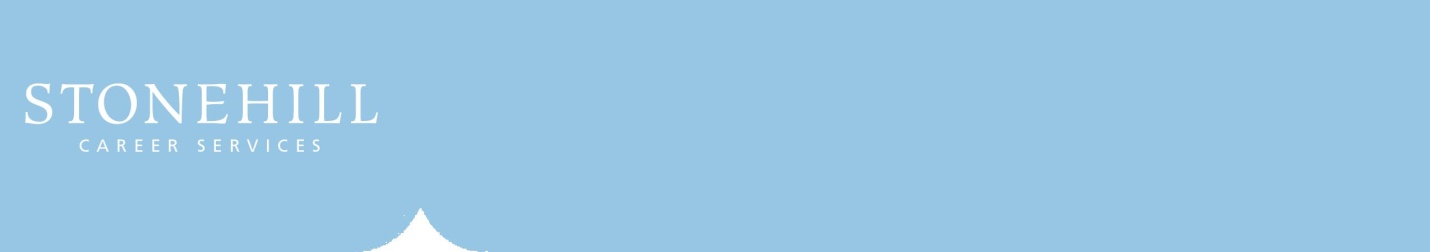 	To Access Career Connection, go to: https://www.myinterfase.com/stonehill/employer/ TO REGISTER AS A NEW USERIf you are not a current user, click on “Click here to Register” and follow the instructionsSearch for your organization and select; if it you can’t find it click on “Can’t Find Your Organization” (Tip: please search multiple ways to ensure that your organization is not already registered in our database)Complete all sections. Required * fields are marked with an asteriskClick “Register” TO UPDATE YOUR PROFILEClick on the “My Profile” tab at the top of your screenDepending on what you would like to edit, click on either the Employer or Contact tabMake sure to save all changes before leaving the pageTO POST A NEW JOB/INTERNSHIPClick on “New Job”Enter job information.  Fields with an * are required information.  Fill out as much information as possible to make the job posting complete  In the field, “Application Instructions”, enter the procedure in which a potential employee may apply for this position (web address, email address, documents required, etc.)Click on “SAVE” to update this informationTip: In [Show Contact Information], if you select No, your contact information will not be available to students.  In [Allow Online Referrals], if you select Yes, students can submit their resume to you via this system (i.e., you will receive email notification of students’ job application and be able to view resumes on-line).NOTE: Once you add a job or make changes to a current job, this information will need to be approved by a Career Services staff member before it is visible to students.TO EDIT YOUR POSTINGSSelect “My Jobs-List” under the “My Jobs” tabClick on the job you would like to editMake any changes and save before you leave the pageBECOME A STONEHILL PARTNERIf you would like to become a Stonehill Partner by either conducting on or off campus interviews or by setting up a resume collection, click on the “Stonehill Partners” tab at the top of your screen and select “Request”